                                                                                                                                  ПРОЕКТ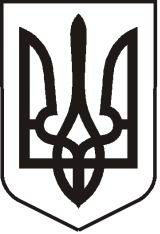 УКРАЇНАЛУГАНСЬКА   ОБЛАСТЬПОПАСНЯНСЬКА  МІСЬКА  РАДАВИКОНАВЧИЙ КОМІТЕТРIШЕННЯ  20 грудня 2013                              м. Попасна	                                   №Про затвердження звіту про оцінку та  рецензію 95/100 частки котельні НОД-3 № 2, розташованоїза адресою: м. Попасна Луганської обл.,вул. Первомайська, 43ж      Розглянувши звіт про оцінку  та рецензію нерухомого майна - 95/100 частки котельні НОД-3 № 2, яка розташована  за адресою: м. Попасна Луганської обл., вул. Первомайська, 48,  загальною площею 221,6 кв. м.,  керуючись Законами України  «Про місцеве самоврядування в Україні», «Про приватизацію невеликих державних підприємств (малу приватизацію)» в редакції від 20.11.2003р., виконком Попаснянської міської ради ВИРІШИВ:Затвердити звіт про оцінку нерухомого майна від 30.11.2013 р.  та рецензію на нього, а саме  95/100  частки   котельні  НОД-3  № 2,  яка розташована  за адресою: м. Попасна Луганської обл., вул. Первомайська, 48,  загальною площею 221,6 кв. м. (додається).                   Міський голова                                                                        Ю.І.Онищенко   Підготувала Шмельова 2 10 89                                                                                                                                                                                                                                                                                                                                                                                                                                                                                                                                                                                                                                                                                                                                                                                                                                    